Исходные данные к задаче 1Задача 1. Расчёт статически определимой многопролётной балкиИсходные   данные   к   задаче   определяются   по   таблице 1    и   контрольным схемам, соответствующим задаче.Порядок выполнения работы:Проверить геометрическую неизменяемость многопролётной балки. Показать схему взаимодействия отдельных элементов (дисков) балки (поэтажную схему).Для всех    полученных простых балок найти аналитически опорные реакции и построить эпюры изгибающих моментов М и поперечных сил Q при действии заданной неподвижной нагрузки.Пользуясь эпюрами М и Q для простых балок, построить эпюры изгибающих моментов и  поперечных сил для  всей  многопролётной балки.Построить   линию   влияния   одной из   опорных   реакций   (опора выбирается студентом, самостоятельно).Построить линии влияния М и Q для  сечений (по варианту), обозначенных на схеме балки (1-1, 2-2).Пользуясь   построенными   линиями   влияния,   определить   значения опорной реакции, а также М и Q в двух рассмотренных сечениях при действии заданной неподвижной нагрузки.Составить     таблицу     сравнения     результатов,     полученных     при аналитическом расчете и расчёте по линиям влияния (табл.2).Примечание:-в контрольных работах, выполняемых студентами, допускается расхождение величин не более чем на 1%;-из таблиц исходные данные необходимо использовать данные, которые необходимы для контрольной схемы.  Таблица 1 – Исходные данные к задаче 1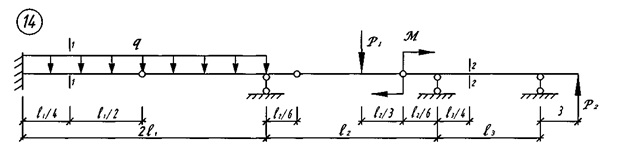 Номер варианта по журналуР1,кНР2,кНq,кН/мМ,кН·мl 1,мl 2,мl 3,мl 4,мНомерконтрольнойсхемы№сечения145070201208248-141-1